September 21 2018  Money Market Operations as on September 20, 2018    (Amount in Rupees billion, Rate in Per cent)   RESERVE POSITION@  @ Based on Reserve Bank of India (RBI) / Clearing Corporation of India Limited (CCIL) / Fixed Income Money Market and Derivatives Association of India (FIMMDA) Data.  -   Not Applicable / No Transaction **   Relates to uncollateralized transactions of 2 to 14 days tenor.  @@ Relates to uncollateralized transactions of 15 days to one year tenor  # The figure for the cash balances with RBI on Sunday is same as that of the previous day (Saturday).  
$ Includes refinance facilities extended by RBI  ¥  As per the Press Release No. 2014-2015/1971 dated March 19, 2015                                                                                                                                         Ajit Prasad Press Release : 2018-2019/667                                                        Assistant Adviser प्रेस प्रकाशनी PRESS RELEASEसंचार विभाग, केंद्रीय कार्यालय,  एस.बी.एस.मार्ग, मुंबई-400001________________________________________________________________________________________________________DEPARTMENT OF COMMUNICATION, Central  Office,  S.B.S. Marg, Mumbai-400001फोन/Phone: 91 222266 0502 फैक्स/Fax: 91 222266 0358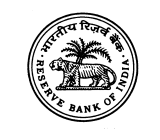 भारतीय रिज़र्व बैंकRESERVE BANK OF वेबसाइट :www.rbi.org.in/hindiWebsite : www.rbi.org.inइ-मेलemail:helpdoc@rbi.org.inMONEY MARKETS@ MONEY MARKETS@ Volume  (One Leg) Weighted Average Rate Range A.  Overnight Segment (I+II+III+IV)  	  ---A.  I.  Call Money  	  ---A.  II. Collateralised Borrowing and Lending Obligation (CBLO)  ---A.  III. Market Repo        ---A.  IV. Repo in Corporate Bond  ---B.  Term Segment  B.  I. Notice Money**   ---B.  II. Term Money@@  ---B.  III. CBLO  ---B.  IV. Market Repo  ---B.  V. Repo in Corporate Bond  ---RBI OPERATIONS@ RBI OPERATIONS@ Auction Date Tenor (Days) Maturity Date Amount Outstanding   Current Rate/Cut   off Rate C.     Liquidity Adjustment Facility   Liquidity Adjustment Facility  (i) Repo (Fixed  Rate)                          19/09/2018 221/09/2018 49.956.50(ii) Repo (Variable Rate) 07/09/2018 14 21/09/2018 51.246.5111/09/2018 28 09/10/2018 250.026.5411/09/2018 14 25/09/2018 225.026.5614/09/2018 14 28/09/2018 235.036.5417/09/2018 28 15/10/2018 300.046.5418/09/2018 13 01/10/2018 230.016.53(iii) Reverse Repo (Fixed  Rate)    19/09/2018 221/09/2018 46.716.2520/09/2018 121/09/2018 49.426.25(iv) Reverse Repo (Variable Rate) - - - --D.  Marginal Standing Facility                19/09/2018 221/09/2018 3.406.7520/09/2018 121/09/2018 37.156.75E.  Standing Liquidity Facility Availed from RBI$  Standing Liquidity Facility Availed from RBI$  18.45F.   Cash Reserves Position of Scheduled Commercial Banks  (i) Cash balances with RBI as on#   September 15, 2018 4,706.54(ii) Average daily cash reserve requirement for the fortnight ending   September 28, 2018 4,813.26G.  Government of India Surplus Cash Balance Reckoned for Auction as on ¥  	September 19, 2018 308.00